Современные подходы с использованием альтернативной коммуникации в работе с детьми с ОВЗ.Дети с ОВЗ испытывают трудности в общении и поведении. Среди всех категорий нарушений развития у детей с тяжелыми множественными нарушениями (ТМНР) отмечается снижение коммуникативной способности и социального взаимодействия. Это дети со сложной структурой дефекта, речь у которых  отсутствует или нарушена настолько, что понимание ее окружающими затруднено. Данная категория детей нуждается в альтернативных способах коммуникации, поэтому  при работе с детьми с ТМНР  используются наборы  предметных карточек. Эти карточки  с изображениями простых действий, пиктограммы, визуальное расписание, коммуникативные альбомы  (рис. 1, рис 2). Одно из средст развития  социального взаимодействия в пространстве - карточки PECS. Это программа, которая позволяет быстро приобрести базисные функциональные навыки коммуникации.  С помощью РЕСS можно быстрее обучить ребенка проявлять инициативу и спонтанно произносить слова, чем с помощью обучения наименований предметов, вокальной имитации, или усиления взгляда.Данная система была разработана в 1985 году и до сих пор  считается одним из эффективнейших средств альтернативной коммуникации благодаря своей простоте и доступности. Карточки легко можно изготовить  самостоятельно, расширить их набор по мере необходимости.Первый этап обучения пользованию РЕСS обычно авзывает затруднение. Непривыкшему к проявлении инициативы в общении ребенку потребуется определенное время, чтобы понять новые, ставшие доступными ему возможности.Карточками можно обозначать не только предметы, но и различного рода действия, пожелания, например: «я хочу», «идти», «дай», «одеваться» и т.д. В домашних условиях ребенок может использовать изготовленную для него книгу РЕСS, а для прогулок – не вербальную версию в виде маленьких карточек, нанизанных на большое кольцо или брелок. Многие родители и педагоги боятся, что дети, освоив навыки коммуникации при помощи РЕСS, так и не захотят разговаривать. Однако опасения напрасны. В большенстве случаев эта методика, наоборот, лишь подстегивает развитие разговорной речи. Если ребенок останется невербальным то у него, по крайней мере, появится возможность самовыражения, коммуникации с окружающим миром.Коммуникативные вспомогательные устройства помогают людям выражать себя. Применение средств альтернативной коммуникации предоставит такому ребенку способ для социальной коммуникации с другими людьми.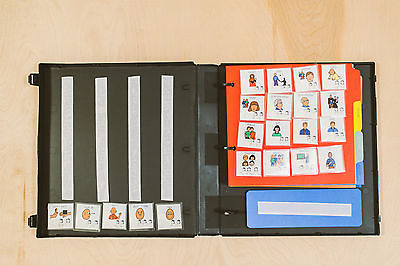 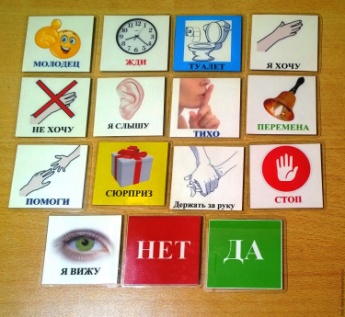 рис 1	рис 2Используемая литература:1 Баряева Л.Б., Логинова Е.Т. «Я - говорю! Я ребенок. Упражнения с пиктограммами: рабочая тетрадь для занятия с детьми» М.,20072 ЛедвохинаГ.В. Кириллова Е.В. «Учимся говорить, 55 способов  общения с неговорящим ребенком», М.,1997.3 Хаустов, А.В. Формирование навыков речевой коммуникации у детей с расстройствами аутистического спектра. – М.: ЦПМССДиП, 2010            4 Худенко, Е.Д., Дедюхина, Г.В., Кириллова, Е.В. Как организовать общение с неговорящим  ребенком: Метод, пособие. Сб. № 1. М., 2007          5 Штягинова, Е.А. Альтернативная коммуникация. Методический сборник. Новосибирск: Городская общественная организация инвалидов «Общество ДАУН СИНДРОМ», 2012